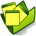 Διαδικασίες συμμετοχικής παρατήρησης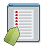 Η συμμετοχική παρατήρηση κατά την υλοποίηση του διδακτικού Σεναρίου διεξάγεται από τον ίδιο τον/την εκπαιδευτικό κατά τη διάρκεια της υλοποίησης και αναφέρεται στην καταγραφή συγκεκριμένων συμπεριφορών και γεγονότων. Επίσης, καταγράφονται επιμέρους στοιχεία που επιδρούν στην υλοποίηση της διδακτικής εφαρμογής όπως είναι οι προηγούμενες γνώσεις και εμπειρίες, το ενδιαφέρον, οι πρακτικές και διαδικασίες υλοποίησης, οι δυσκολίες των μαθητών και μαθητριών, αλλά και οι αδυναμίες και οι δυνατότητες του εκπαιδευτικού υλικού. Κατηγορίες συμμετοχικής παρατήρησης 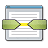 Καταγραφή λεκτικής και μη λεκτικής επικοινωνίας μεταξύ του/της εκπαιδευτικού και των μαθητών και των μαθητριών, των μαθητών και των μαθητριών μεταξύ τους και με τον/την εκπαιδευτικό.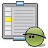 Μορφές και Θέματα συμμετοχικής παρατήρησηςΛεκτική ανταπόκριση για μεθοδολογικά, πραγματολογικά, τεχνικά και διαδικαστικά ζητήματα: διευκρινίσεις, σχόλια, επεξηγήσεις, ανατροφοδότηση, αντιρρήσεις, διαφωνίες, εκδηλώσεις ενδιαφέροντος, κούραση, χρόνος, Παιδαγωγική υποστήριξη του/της εκπαιδευτικού προς τους μαθητές και τις μαθήτριες: ενθάρρυνση, παρότρυνση, επιβράβευση, αποφυγή αρνητικών συναισθημάτων και σκέψεων υποστήριξη της αυτοπεποίθησης, υποβοήθηση της ομαδικής και ατομικής εργασίας.